Publicado en A Coruña el 23/05/2024 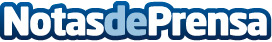 El 73% de las mujeres que han superado una leucemia consiguen ser madres gracias a la Reproducción AsistidaInstitut Marquès presenta en el Congreso Nacional de la Sociedad Española de Fertilidad el primer estudio internacional que evalúa la tasa de éxito de la Fecundación In Vitro con donación de óvulos en mujeres que han superado una Leucemia o un Linfoma. Las mujeres que han sufrido un cáncer hematológico consiguen tener un bebé gracias a la Reproducción Asistida en el 73% de los casosDatos de contacto:Mireia Folguera MuñozComunicación649901494Nota de prensa publicada en: https://www.notasdeprensa.es/el-73-de-las-mujeres-que-han-superado-una Categorias: Medicina Cataluña Galicia Bienestar http://www.notasdeprensa.es